INDICAÇÃO Nº 1413/2021Sugere ao DAE – Departamento de Água e Esgoto reparo em tampa de poço de visita existente na Rua Argeu Egídio dos Santos, nº 141, no bairro Planalto do Sol II.Excelentíssimo Senhor Prefeito Municipal, Nos termos do Art. 108 do Regimento Interno desta Casa de Leis, dirijo-me a Vossa Excelência para sugerir que o DAE, por intermédio do Setor competente, execute reparo em tampa de poço de visita existente na Rua Argeu Egídio dos Santos, nº 141, no bairro Planalto do Sol II.Justificativa: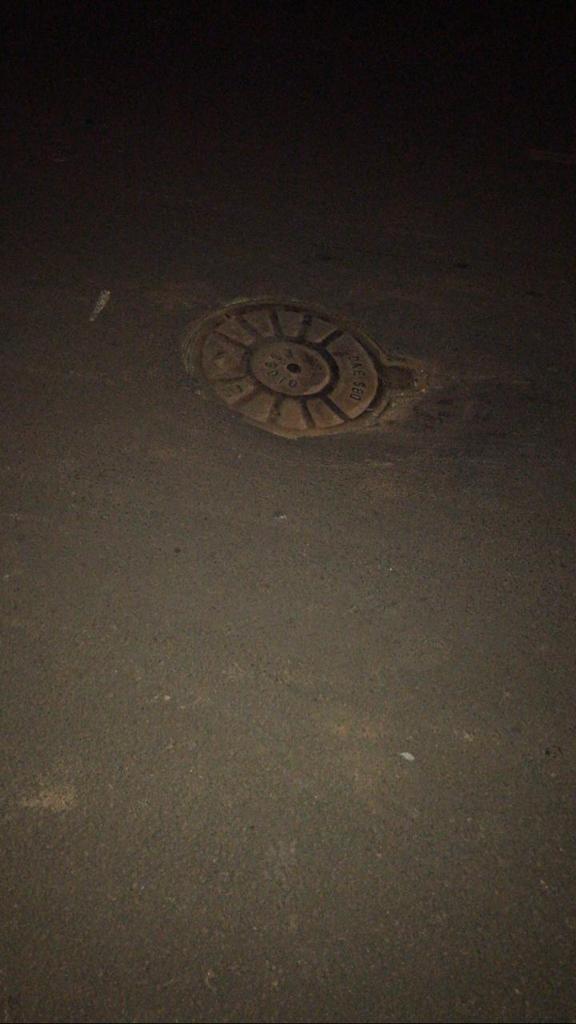 Conforme  foto acima e reivindicação de moradores, a tampa afundou e vem causando transtornos aos condutores que trafegam pela referida via pública, necessitando realizar reparos afim de conter a depressão do asfalto.  Plenário “Dr. Tancredo Neves”, em 15 de abril de 2.021.ARNALDO ALVES-vereador-